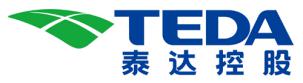 泰达控股市场化选聘力生制药副总经理报名表姓  名姓  名张  三 张某三性  别女/男出生年月(岁)xxxx.xx  (xx 岁)须上传本人蓝色背景免冠照片民  族民  族xx 族籍  贯填写到县 或直辖市出 生 地填写到县 或直辖市须上传本人蓝色背景免冠照片入  党 时  间入  党 时  间xxxx.xx参加工 作时间xxxx.xx健康状况健康/一般须上传本人蓝色背景免冠照片专业技 术职务专业技 术职务(格式为居中)(格式为居中)熟悉专业 有何专长须上传本人蓝色背景免冠照片最 高 学 历 学 位最 高 学 历 学 位全日制 教  育(学历，如：大学)(学位，如：经济学学士)(学历，如：大学)(学位，如：经济学学士)毕业院校 系及专业xx 大学 xx 学院 xx 专业(填写格式为左对齐自然换行)xx 大学 xx 学院 xx 专业(填写格式为左对齐自然换行)最 高 学 历 学 位最 高 学 历 学 位在  职 教  育(学历)(学位)(学历)(学位)毕业院校 系及专业xx 大学 xx 学院 xx 专业(填写格式为左对齐自然换行)xx 大学 xx 学院 xx 专业(填写格式为左对齐自然换行)现  任  职  务现  任  职  务现  任  职  务单位全称+职务(与简历段最后职务一致)单位全称+职务(与简历段最后职务一致)单位全称+职务(与简历段最后职务一致)单位全称+职务(与简历段最后职务一致)单位全称+职务(与简历段最后职务一致)报  名  岗  位报  名  岗  位报  名  岗  位力生制药副总经理（分管营销）力生制药副总经理（分管营销）力生制药副总经理（分管营销）力生制药副总经理（分管营销）力生制药副总经理（分管营销）简                    历（请填写自大学起本人学习及工作基本情况，上一段经历的截止时间要和下一段经历的起始时间保持一致，不能有空档）示例：1989.07--1991.08  xx大学xx学院xx专业学习1991.08--1993.08  xx公司xx部门xx职员1993.08--1997.08  xx公司xx部门xx职务1997.08--2006.06  xx公司xx部门xx职务2006.06--2012.06  xx公司xx部门xx职务2012.06--         xx公司xx部门xx职务（请填写自大学起本人学习及工作基本情况，上一段经历的截止时间要和下一段经历的起始时间保持一致，不能有空档）示例：1989.07--1991.08  xx大学xx学院xx专业学习1991.08--1993.08  xx公司xx部门xx职员1993.08--1997.08  xx公司xx部门xx职务1997.08--2006.06  xx公司xx部门xx职务2006.06--2012.06  xx公司xx部门xx职务2012.06--         xx公司xx部门xx职务（请填写自大学起本人学习及工作基本情况，上一段经历的截止时间要和下一段经历的起始时间保持一致，不能有空档）示例：1989.07--1991.08  xx大学xx学院xx专业学习1991.08--1993.08  xx公司xx部门xx职员1993.08--1997.08  xx公司xx部门xx职务1997.08--2006.06  xx公司xx部门xx职务2006.06--2012.06  xx公司xx部门xx职务2012.06--         xx公司xx部门xx职务（请填写自大学起本人学习及工作基本情况，上一段经历的截止时间要和下一段经历的起始时间保持一致，不能有空档）示例：1989.07--1991.08  xx大学xx学院xx专业学习1991.08--1993.08  xx公司xx部门xx职员1993.08--1997.08  xx公司xx部门xx职务1997.08--2006.06  xx公司xx部门xx职务2006.06--2012.06  xx公司xx部门xx职务2012.06--         xx公司xx部门xx职务（请填写自大学起本人学习及工作基本情况，上一段经历的截止时间要和下一段经历的起始时间保持一致，不能有空档）示例：1989.07--1991.08  xx大学xx学院xx专业学习1991.08--1993.08  xx公司xx部门xx职员1993.08--1997.08  xx公司xx部门xx职务1997.08--2006.06  xx公司xx部门xx职务2006.06--2012.06  xx公司xx部门xx职务2012.06--         xx公司xx部门xx职务（请填写自大学起本人学习及工作基本情况，上一段经历的截止时间要和下一段经历的起始时间保持一致，不能有空档）示例：1989.07--1991.08  xx大学xx学院xx专业学习1991.08--1993.08  xx公司xx部门xx职员1993.08--1997.08  xx公司xx部门xx职务1997.08--2006.06  xx公司xx部门xx职务2006.06--2012.06  xx公司xx部门xx职务2012.06--         xx公司xx部门xx职务（请填写自大学起本人学习及工作基本情况，上一段经历的截止时间要和下一段经历的起始时间保持一致，不能有空档）示例：1989.07--1991.08  xx大学xx学院xx专业学习1991.08--1993.08  xx公司xx部门xx职员1993.08--1997.08  xx公司xx部门xx职务1997.08--2006.06  xx公司xx部门xx职务2006.06--2012.06  xx公司xx部门xx职务2012.06--         xx公司xx部门xx职务奖惩 情况(说明：填写工作中受过的有关奖励和记功；受处分的，要填写何年何月因何问题经何单位批准受何种处分，何年何月经何单位批准撤销何种处分。没有的相关奖惩的，不填写此栏。)(说明：填写工作中受过的有关奖励和记功；受处分的，要填写何年何月因何问题经何单位批准受何种处分，何年何月经何单位批准撤销何种处分。没有的相关奖惩的，不填写此栏。)(说明：填写工作中受过的有关奖励和记功；受处分的，要填写何年何月因何问题经何单位批准受何种处分，何年何月经何单位批准撤销何种处分。没有的相关奖惩的，不填写此栏。)(说明：填写工作中受过的有关奖励和记功；受处分的，要填写何年何月因何问题经何单位批准受何种处分，何年何月经何单位批准撤销何种处分。没有的相关奖惩的，不填写此栏。)(说明：填写工作中受过的有关奖励和记功；受处分的，要填写何年何月因何问题经何单位批准受何种处分，何年何月经何单位批准撤销何种处分。没有的相关奖惩的，不填写此栏。)(说明：填写工作中受过的有关奖励和记功；受处分的，要填写何年何月因何问题经何单位批准受何种处分，何年何月经何单位批准撤销何种处分。没有的相关奖惩的，不填写此栏。)(说明：填写工作中受过的有关奖励和记功；受处分的，要填写何年何月因何问题经何单位批准受何种处分，何年何月经何单位批准撤销何种处分。没有的相关奖惩的，不填写此栏。)(说明：填写工作中受过的有关奖励和记功；受处分的，要填写何年何月因何问题经何单位批准受何种处分，何年何月经何单位批准撤销何种处分。没有的相关奖惩的，不填写此栏。)年核 度结 考果(请填写2020、2021、2022年年度考核结果，优秀、称职、基本称职、不称职)(请填写2020、2021、2022年年度考核结果，优秀、称职、基本称职、不称职)(请填写2020、2021、2022年年度考核结果，优秀、称职、基本称职、不称职)(请填写2020、2021、2022年年度考核结果，优秀、称职、基本称职、不称职)(请填写2020、2021、2022年年度考核结果，优秀、称职、基本称职、不称职)(请填写2020、2021、2022年年度考核结果，优秀、称职、基本称职、不称职)(请填写2020、2021、2022年年度考核结果，优秀、称职、基本称职、不称职)(请填写2020、2021、2022年年度考核结果，优秀、称职、基本称职、不称职)家 庭主 要 成 员 及 重 要 社 会 关系称 谓称 谓姓  名姓  名出生年月政 治面 貌工 作 单 位 及 职 务工 作 单 位 及 职 务家 庭主 要 成 员 及 重 要 社 会 关系妻子/丈夫妻子/丈夫中共党员××公司××职务××公司××职务家 庭主 要 成 员 及 重 要 社 会 关系女儿/儿子女儿/儿子共青团员××学校××专业学生【或××公司××职务】××学校××专业学生【或××公司××职务】家 庭主 要 成 员 及 重 要 社 会 关系父亲父亲中共党员例：xx市xx厂原工会主席(已去世)例：xx市xx厂原工会主席(已去世)家 庭主 要 成 员 及 重 要 社 会 关系母亲母亲群众例：xx市xx局行政处原处长(已退休)例：xx市xx局行政处原处长(已退休)家 庭主 要 成 员 及 重 要 社 会 关系如果父母为农民，写x省x市x县农民如果父母为农民，写x省x市x县农民家 庭主 要 成 员 及 重 要 社 会 关系家 庭主 要 成 员 及 重 要 社 会 关系现税前年收入(万元)现税前年收入(万元)现税前年收入(万元)现税前年收入(万元)期望税前年收入(万元)联系电话联系电话联系电话联系电话(请保持联系方式准确 及畅通)(请保持联系方式准确 及畅通)(请保持联系方式准确 及畅通)联系邮箱(请保持联系邮箱准确 及畅通)是否存在配偶已移居国(境)外、或者 没有配偶，子女均移居国(境)外的情况是否存在配偶已移居国(境)外、或者 没有配偶，子女均移居国(境)外的情况是否存在配偶已移居国(境)外、或者 没有配偶，子女均移居国(境)外的情况是否存在配偶已移居国(境)外、或者 没有配偶，子女均移居国(境)外的情况是否存在配偶已移居国(境)外、或者 没有配偶，子女均移居国(境)外的情况是否存在配偶已移居国(境)外、或者 没有配偶，子女均移居国(境)外的情况是否存在配偶已移居国(境)外、或者 没有配偶，子女均移居国(境)外的情况是否存在配偶已移居国(境)外、或者 没有配偶，子女均移居国(境)外的情况是否经商办企业是否经商办企业是否经商办企业是否经商办企业(如存在， 请在此栏或备 注填写企业名称)(如存在， 请在此栏或备 注填写企业名称)(如存在， 请在此栏或备 注填写企业名称)是否被列为失信执行人(若是，请在此栏或备 注项写明情况)党组织关系 是否在现单位党组织关系 是否在现单位党组织关系 是否在现单位党组织关系 是否在现单位(如不是， 请填写存放党 组织关系单位名称)(如不是， 请填写存放党 组织关系单位名称)(如不是， 请填写存放党 组织关系单位名称)是否正常缴纳党费和参加组织活动(如不是，请在此栏或 备注写明原因)现业职情企况现业职情企况	(包括：公司概况，企业性质，企业2022年资产规模、营业收入及净利润。若现职企业工作年限不足三年，请简述三年内每家就职公司情况。)	(包括：公司概况，企业性质，企业2022年资产规模、营业收入及净利润。若现职企业工作年限不足三年，请简述三年内每家就职公司情况。)	(包括：公司概况，企业性质，企业2022年资产规模、营业收入及净利润。若现职企业工作年限不足三年，请简述三年内每家就职公司情况。)	(包括：公司概况，企业性质，企业2022年资产规模、营业收入及净利润。若现职企业工作年限不足三年，请简述三年内每家就职公司情况。)	(包括：公司概况，企业性质，企业2022年资产规模、营业收入及净利润。若现职企业工作年限不足三年，请简述三年内每家就职公司情况。)	(包括：公司概况，企业性质，企业2022年资产规模、营业收入及净利润。若现职企业工作年限不足三年，请简述三年内每家就职公司情况。)	(包括：公司概况，企业性质，企业2022年资产规模、营业收入及净利润。若现职企业工作年限不足三年，请简述三年内每家就职公司情况。)备 注备 注